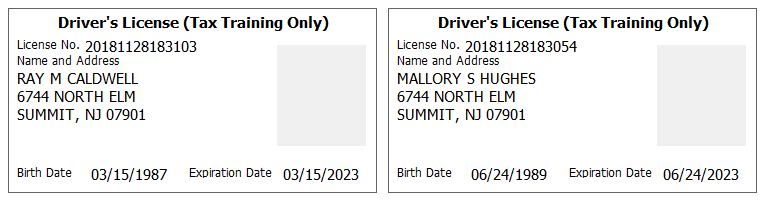 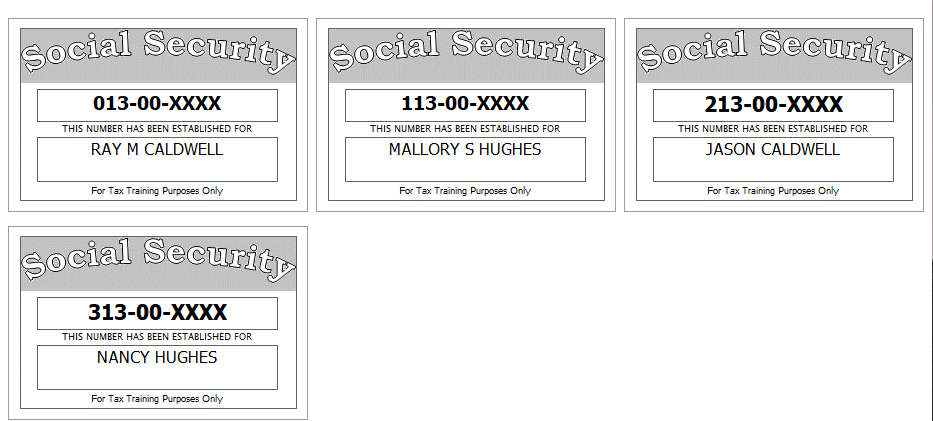 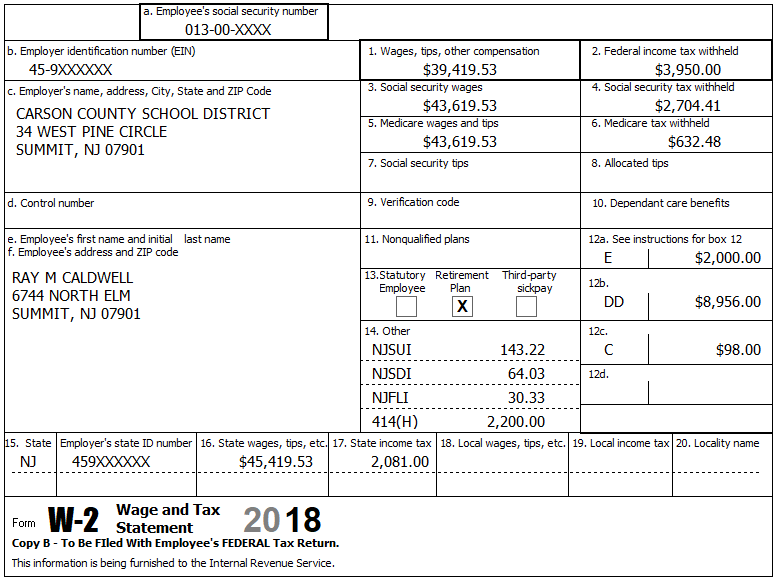 Supplemental information that accompanied this W-2 shows the following payroll deductions-$1500 for Sec125 health insurance payments$ 300 for Sec125 life insurance premiums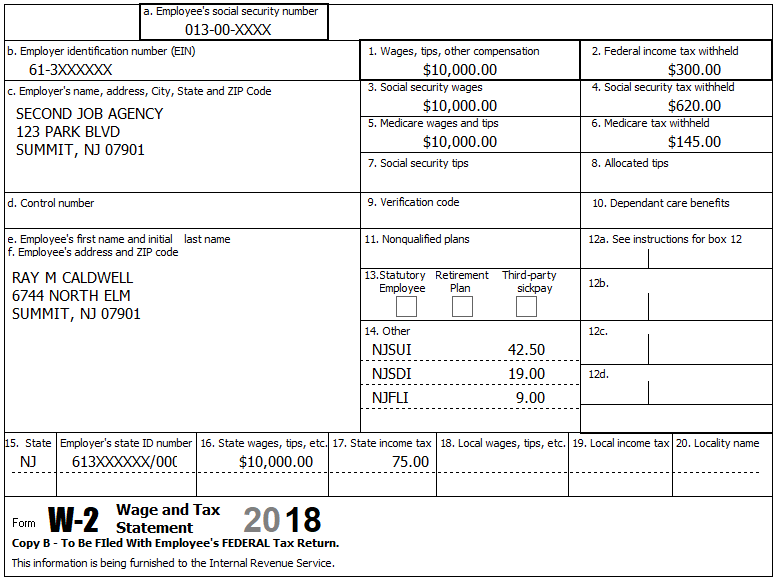 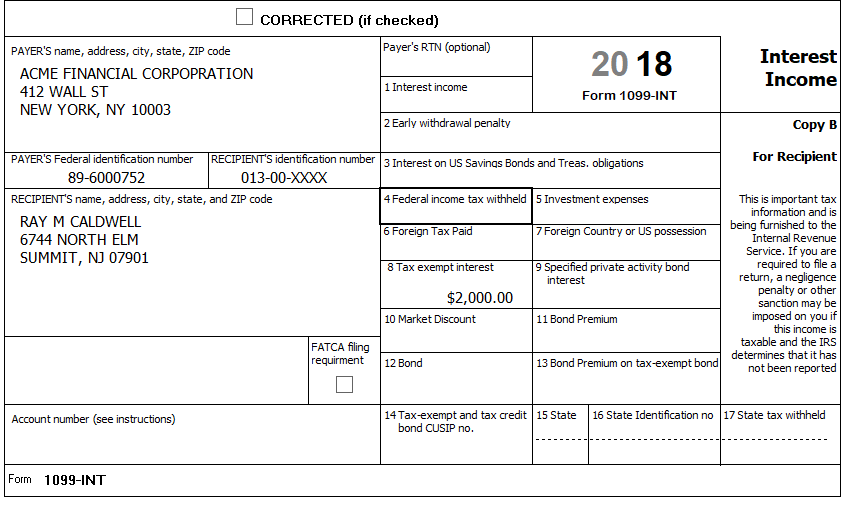 The supplemental information provided states that the tax-exempt interest came from the following sources:New Jersey Turnpike Bond 			$200	California Freeway Bonds			$800				Arizona Build The Wall Bonds		$1,000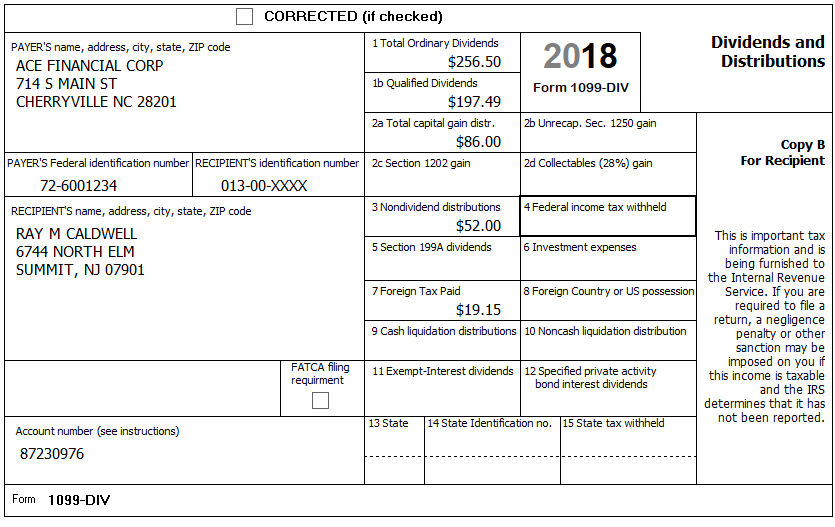 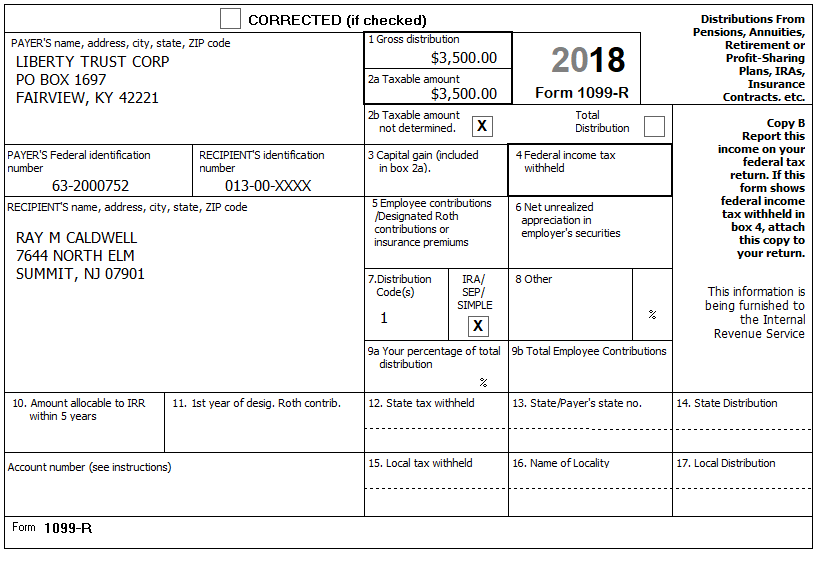 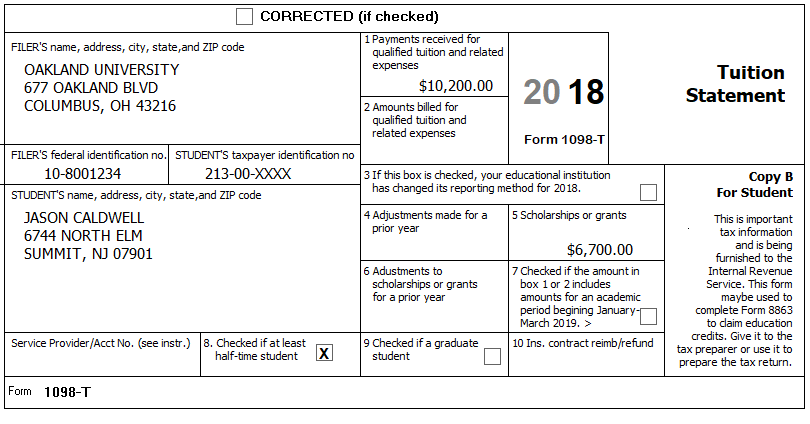 Interview Notes:  Ray provided the following details about these college expenses-Tuition and Fees    	   $10200 (as per Box 1 of the 1098-T)Room and Board       	   $3300Athletic Fee (voluntary)	   $100Books Purchased Online   $275Interview Notes:Mallory supplements the family income as a costumed story teller. She visits a local daycare center twice a month and performs at children’s parties. She maintains meticulous income and expense records.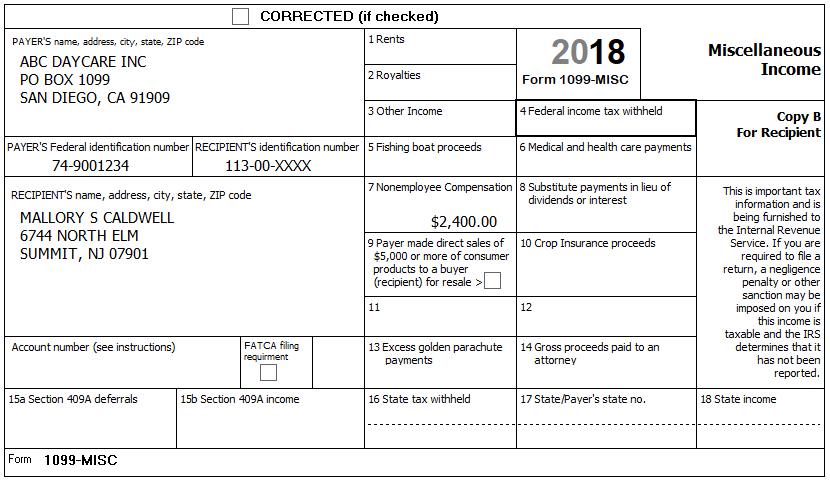  Mallory Caldwell –Summary of income and expenses:Income:	ABC Daycare: 	$2,400.00	Children’s parties (paid in cash): 	$5,500.00	Expenses: 	License/Fees: 	$190.00	Liability Insurance: 	$315.00		Costumes: 	$1,389.97		Candy/prizes: 	$278.46		Books: 	$261.17		Advertising: 	$200.00	Mileage: Commuting – 1,367, Business – 340, Other – 10,562
Her car is a 2010 Toyota was placed in service 3/23/2014.  She did have a second car available to her and the Toyota was available for personal use.  She has a written record of all her mileage.  
Mallory made a federal estimated tax payment of $700.00 on June 11.
She also paid $100 estimated tax to New Jersey on June 11.